Class of 2019 Shirt/Hoodie Order FormStudent Name: _____________________ Student ID Number ______________________Phone Number: __________________       Third Period Teacher: ____________________T-Shirts: $12. 	($20. XXL-3XL)   Hoodies $30.		($32 XXL-3XL)(Exact Change or Checks Accepted)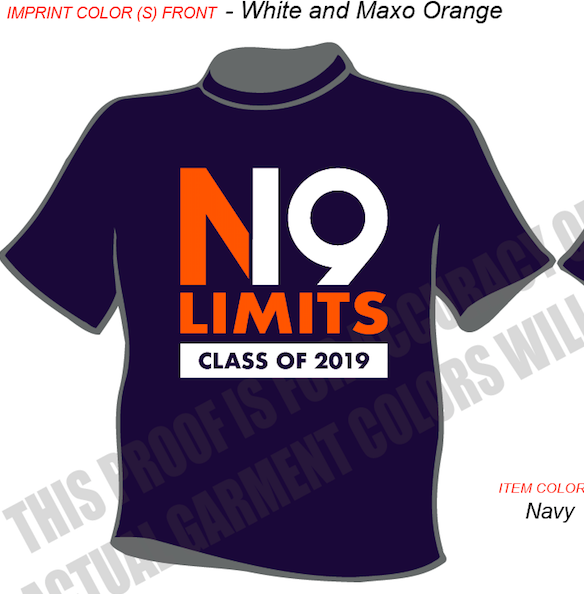 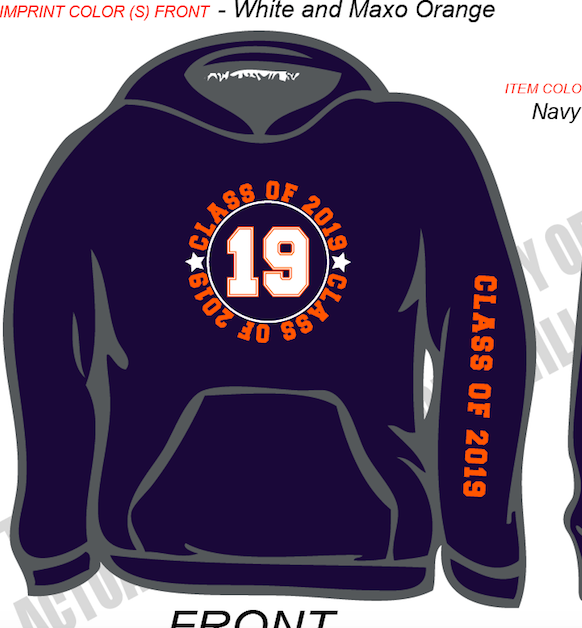 Name on Back of Hoodie (PLEASE PRINT CLEARLY)_____________________ORDER TOTAL________________  Cash   /  Check # _______________Turn in order forms and payment to Mrs. Joiner (Media Center) PLEASE pay by October 6 @2:00PMFeel free to e-mail your questions to: tjoiner@pasco.k12.fl.us  Small ($15.00)Medium ($15.00)Large ($15.00)X-Large($15.00) 2XL ($18.00)TOTAL COSTT-shirtHoodie